29 апреля учащиеся МБОУ СОШ №3 приняли участие во Всероссийской акции «Класс доброты. Герои нашего времени». В1 - 9 классах прошел классный час. В классах были показаны презентации, видеоролики «Маленькие герои Большой войны» по книге Никонорова А.В. «Маленькие герои большой войны»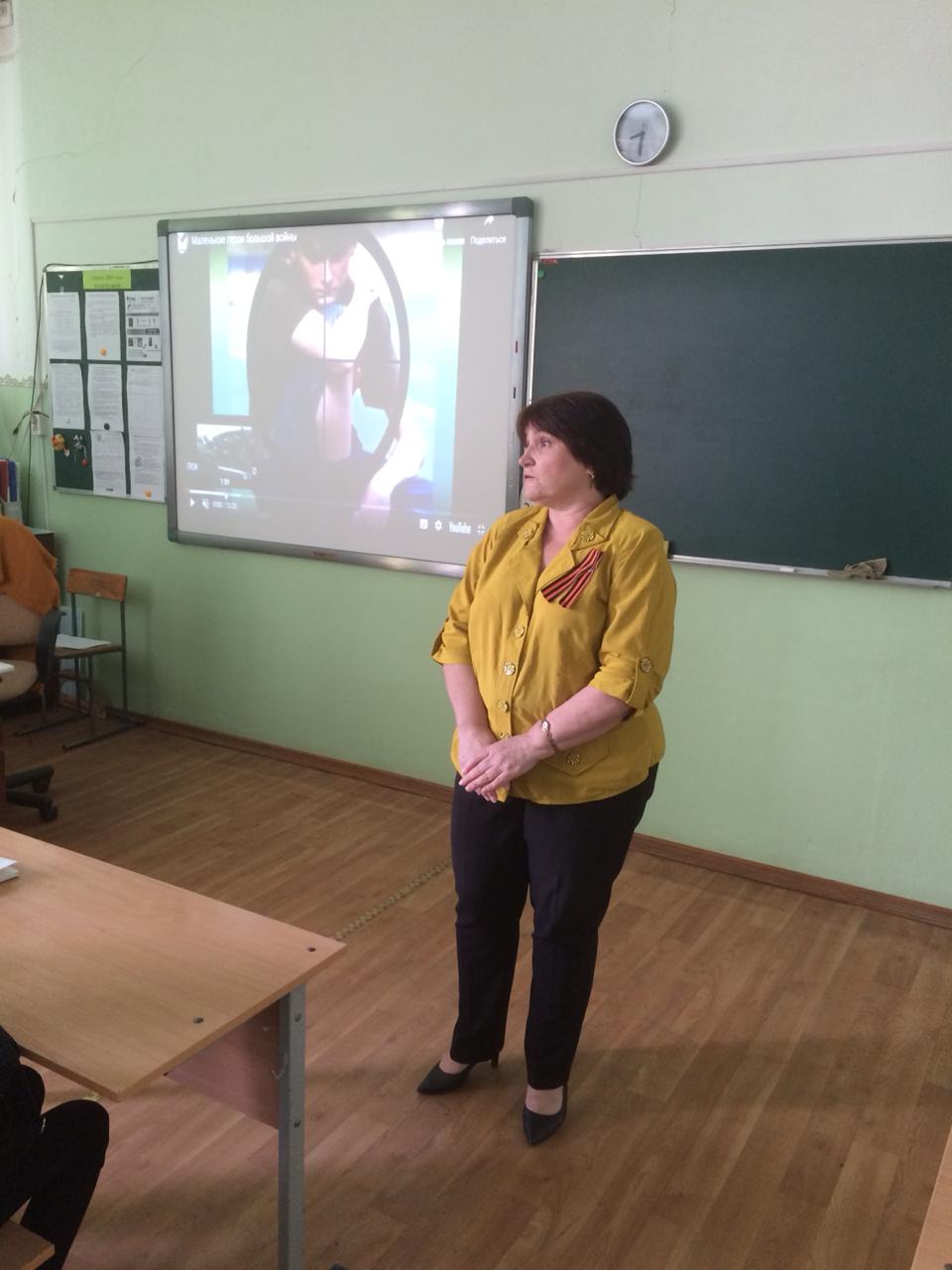 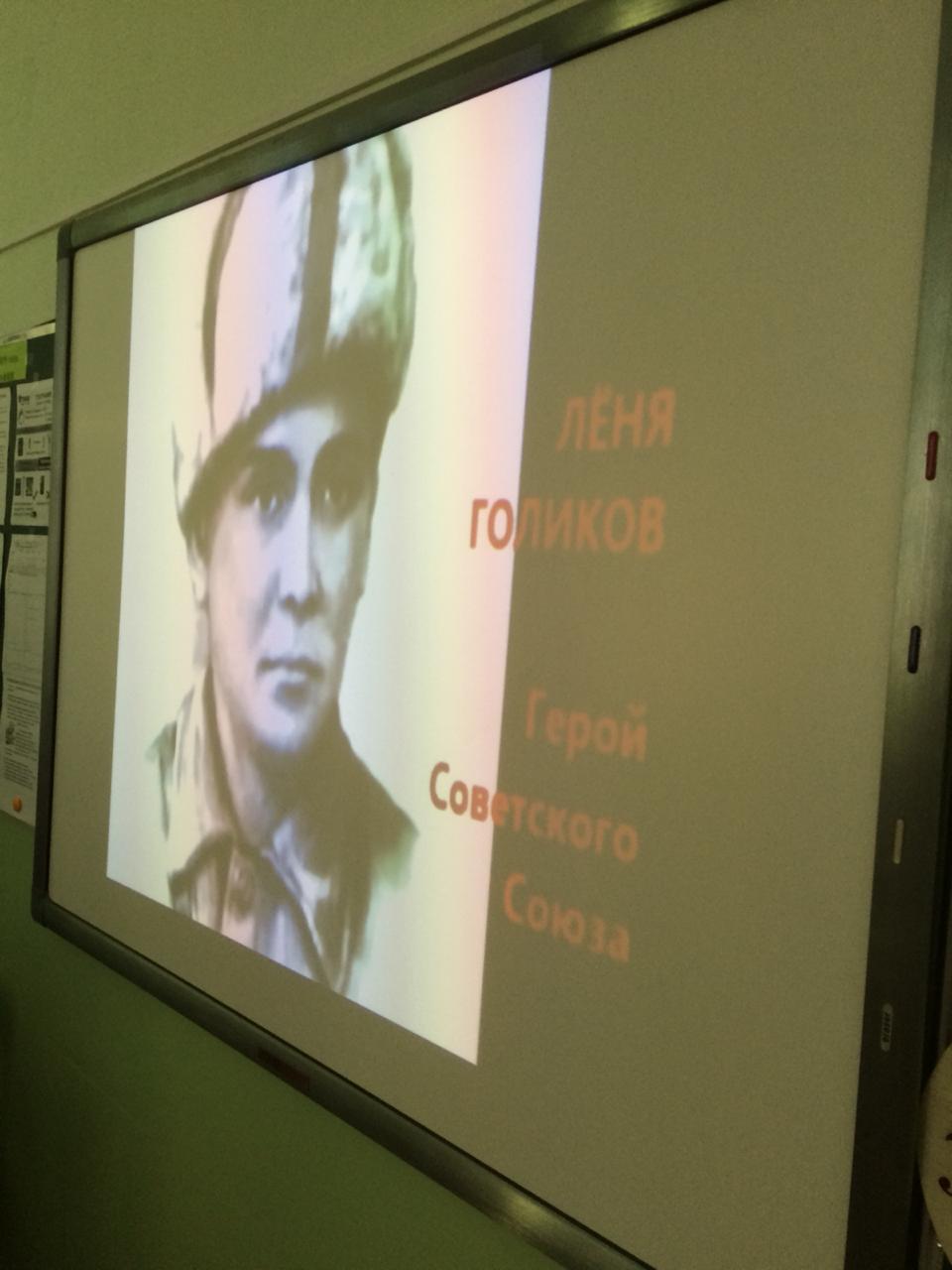 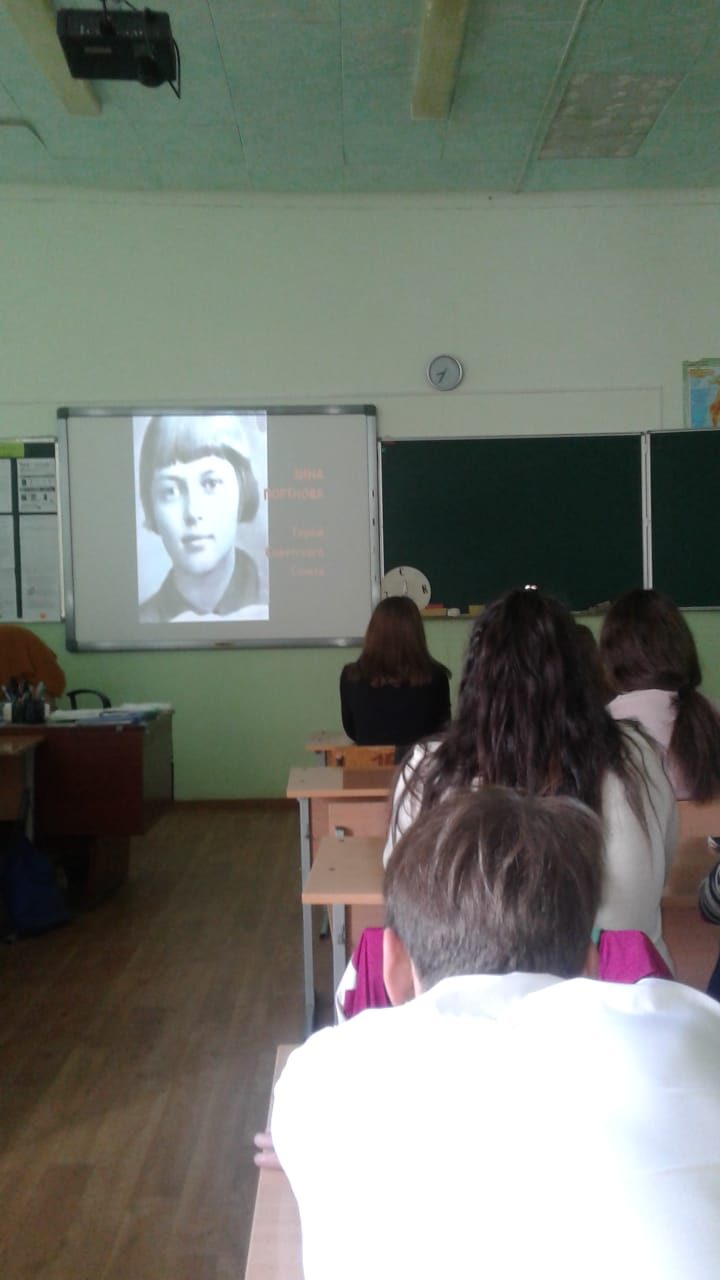 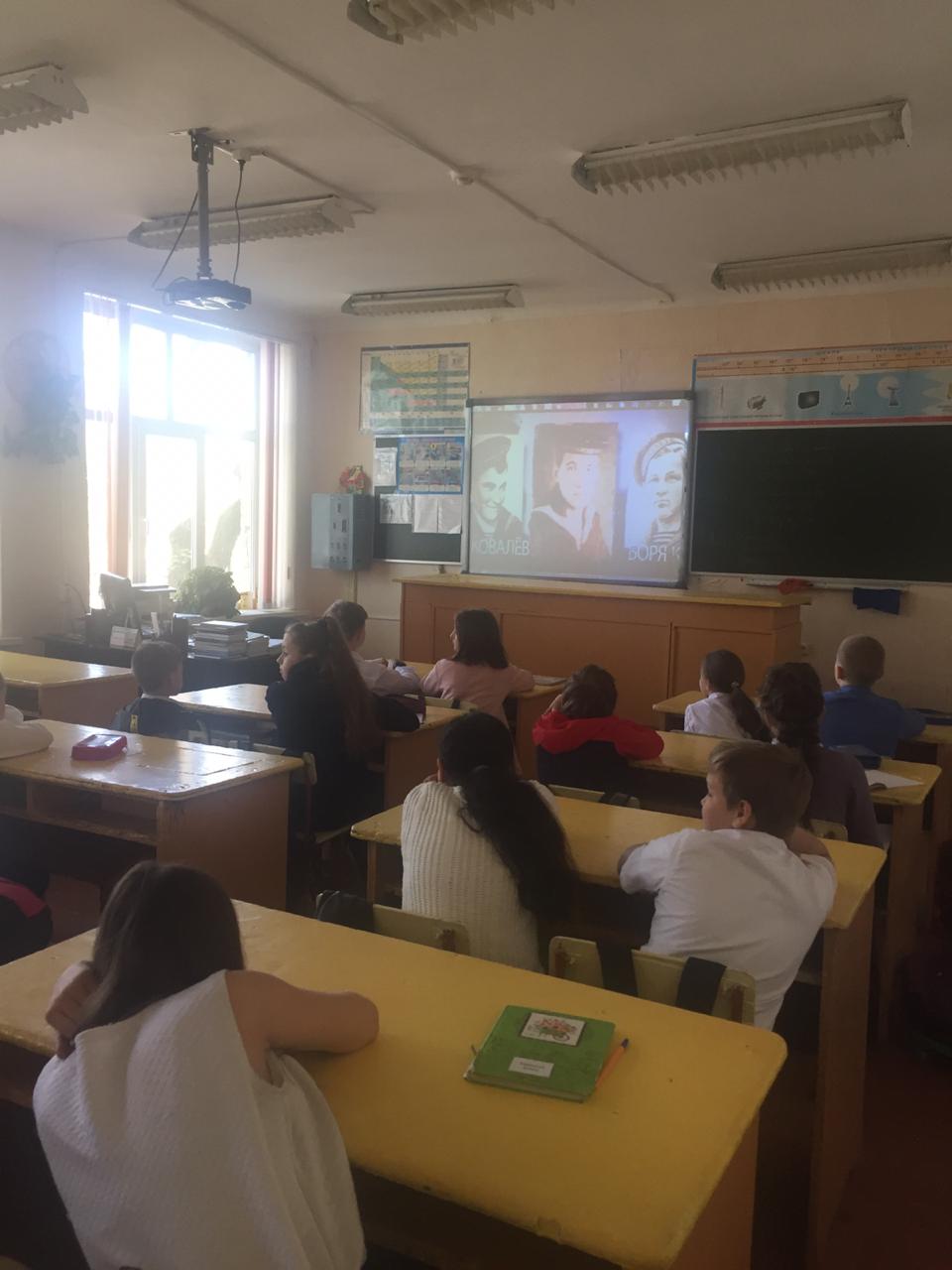 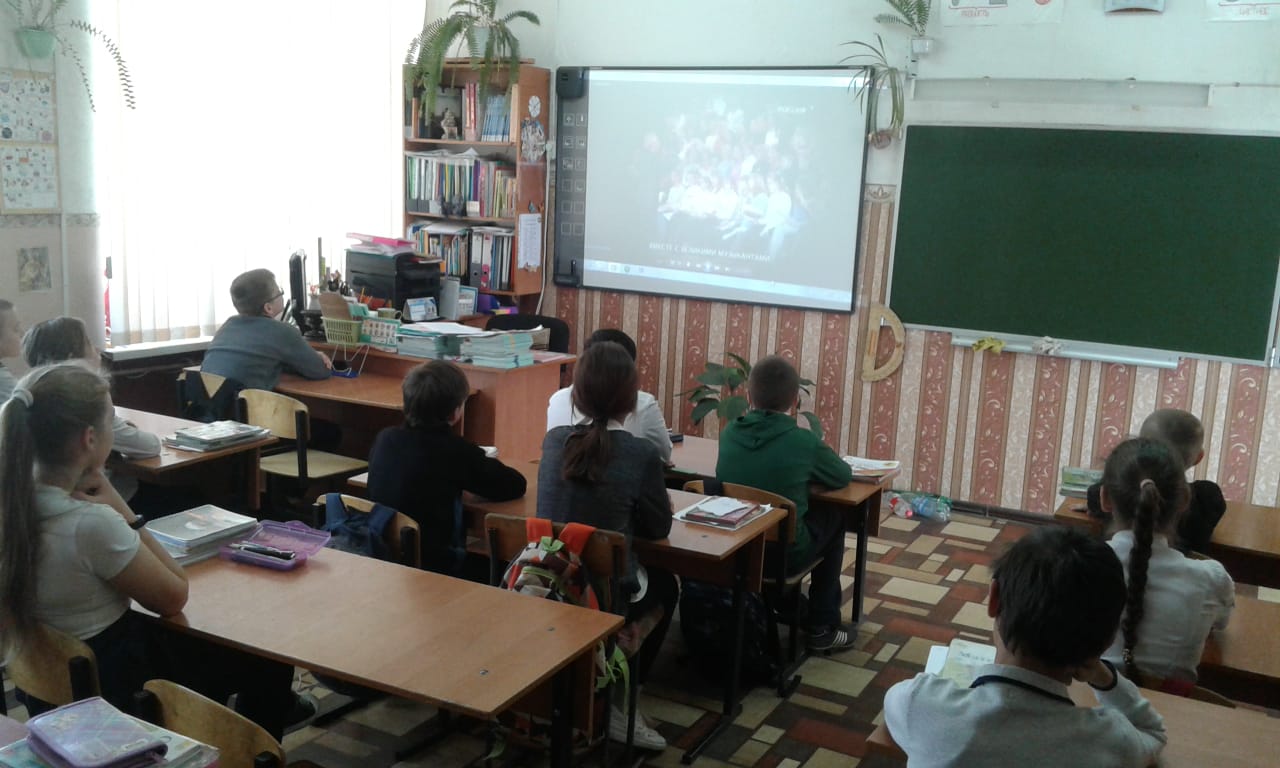 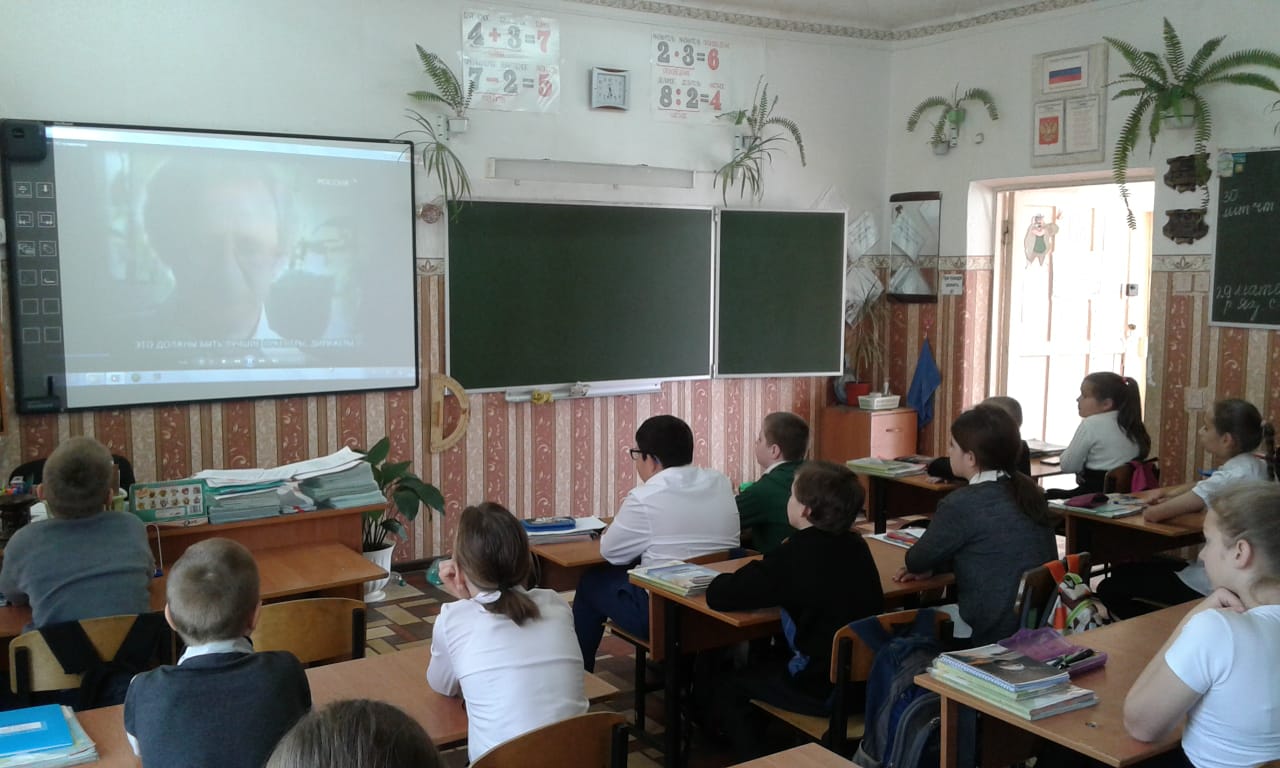 